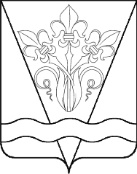 	ПроектСОВЕТ БОЙКОПОНУРСКОГО СЕЛЬСКОГО ПОСЕЛЕНИЯКАЛИНИНСКОГО РАЙОНАРЕШЕНИЕот   ___________                                                               №_________   хутор БойкопонураО внесении изменений в решение Совета Бойкопонурского сельского поселения Калининского района от 23 декабря 2022 года № 134 "О бюджете Бойкопонурского сельскогопоселения Калининского района на 2023 год"В соответствии со статьями 9, 185, 187 Бюджетного кодекса Российской Федерации Совет Бойкопонурского сельского поселения Калининского района РЕШИЛ:1. Внести в решение Совета Бойкопонурского сельского поселения Калининского района от 23 декабря 2022 года № 134 "О бюджете Бойкопонурского сельского поселения Калининского района на 2023 год" следующие изменения:1.1 Утвердить основные характеристики бюджета Бойкопонурского сельского поселения Калининского района (далее по тексту – бюджет поселения) на 2023 год:1) общий объем доходов в сумме 26815,3тыс. рублей;2) общий объем расходов в сумме 26788,3 тыс. рублей;3) верхний предел муниципального внутреннего долга Бойкопонурского сельского поселения Калининского района на 1 января 2024 года в сумме 0,0 тыс. рублей, в том числе верхний предел долга по муниципальным гарантиям муниципального образования Калининский район в сумме 0,0 тыс. рублей;4) профицит бюджета поселения в сумме 27,0 тыс. рублей.2. Утвердить объем поступлений доходов в бюджет поселения по кодам видов (подвидов) на 2023 год в суммах согласно приложению 1 к настоящему решению.1.2. Приложение 1 " Объем  поступлений доходов в бюджет поселения по кодам видов (подвидов) доходов на 2023 год" изложить в новой редакции (приложение 1). 1.3. Приложение 2 " Безвозмездные поступления из бюджетов бюджетной системы  Российской Федерации в 2023 году"  изложить в новой редакции (приложение 2).1.4. Приложение 3 " Распределение бюджетных ассигнований по разделам и подразделам классификации расходов бюджетов на 2023 год"  изложить в новой редакции (приложение 4).1.5. Приложение 4 " Распределение бюджетных ассигнований по целевым статьям (муниципальным программам и непрограммным мероприятиям деятельности), группам видов расходов классификации расходов бюджетов на 2023 год " изложить в новой редакции (приложение 5).1.6. Приложение 5 " Ведомственная структура расходов бюджета  поселения  на 2023 год " изложить в новой редакции (приложение 6).1.7. Приложение 6 "Источники внутреннего финансирования дефицита бюджета Бойкопонурского сельского поселения Калининского района на 2023 год" изложить в новой редакции (приложение 7).3. Контроль за выполнением настоящего решения возложить на постоянную комиссию Совета Бойкопонурского сельского поселения Калининского района по бюджету, экономике, налогам и распоряжению муниципальной собственностью (Чуклин).4.  Настоящее решение вступает в силу со дня опубликования, но не ранее 26 мая 2023 года.Глава Бойкопонурского сельского поселенияКалининского района                                                                      Ю.Я. Чернявский Безвозмездные поступления из бюджетов бюджетной системы Российской Федерации в 2023 году(тыс. руб.)Начальник финансового отдела администрации Бойкопонурскогосельского поселенияКалининского района                                                                          О.Г. ОчкасьИсточники внутреннего финансирования дефицита бюджета поселения, перечень статей источников финансирования дефицитов бюджетов на 2023 год                                                                                                                        (тыс.руб.)                                                                                                                                          Приложение  1		УТВЕРЖДЕНО                                                                           решением Совета  Бойкопонурского                                                                         сельского поселения Калининского района		от ___________2023 г.  № ________                                                             			"Приложение 1    УТВЕРЖДЕНО			решением Совета Бойкопонурского                                                                           сельского поселения Калининского района		от 23 декабря 2022 года № 134                                                                          (в редакции решения Совета Бойкопонурского сельского поселения Калининского района                                                                          от ____________ 2023 г. № ______)                                                                         Приложение  1		УТВЕРЖДЕНО                                                                           решением Совета  Бойкопонурского                                                                         сельского поселения Калининского района		от ___________2023 г.  № ________                                                             			"Приложение 1    УТВЕРЖДЕНО			решением Совета Бойкопонурского                                                                           сельского поселения Калининского района		от 23 декабря 2022 года № 134                                                                          (в редакции решения Совета Бойкопонурского сельского поселения Калининского района                                                                          от ____________ 2023 г. № ______)                                                                         Приложение  1		УТВЕРЖДЕНО                                                                           решением Совета  Бойкопонурского                                                                         сельского поселения Калининского района		от ___________2023 г.  № ________                                                             			"Приложение 1    УТВЕРЖДЕНО			решением Совета Бойкопонурского                                                                           сельского поселения Калининского района		от 23 декабря 2022 года № 134                                                                          (в редакции решения Совета Бойкопонурского сельского поселения Калининского района                                                                          от ____________ 2023 г. № ______)Объем  поступлений доходов в бюджет поселения по кодам видов (подвидов) доходов на 2023 годОбъем  поступлений доходов в бюджет поселения по кодам видов (подвидов) доходов на 2023 годОбъем  поступлений доходов в бюджет поселения по кодам видов (подвидов) доходов на 2023 годОбъем  поступлений доходов в бюджет поселения по кодам видов (подвидов) доходов на 2023 годНаименование доходаНаименование дохода(тыс.руб.)КодНаименование доходаНаименование доходаСуммаКодНаименование доходаНаименование доходаСумма1 00 00000 00 0000 000ДоходыДоходы16 082,41 01 02000 01 0000 110Налог на доходы физических лицНалог на доходы физических лиц3 200,01 03 02200 01 0000 110Доходы от уплаты акцизов на нефтепродуктыДоходы от уплаты акцизов на нефтепродукты3 031,41 05 03000 01 0000 110Единый сельскохозяйственный налогЕдиный сельскохозяйственный налог5 000,01 06 01030 10 0000 110Налог на имущество физических лиц, взимаемый по ставкам, применяемым к объектам налогообложения, расположенным в границах поселенийНалог на имущество физических лиц, взимаемый по ставкам, применяемым к объектам налогообложения, расположенным в границах поселений1 000,01 06 06000 10 0000 110Земельный налогЗемельный налог3 800,01 11 05035 10 0000 120Доходы от сдачи в аренду имущества, находящегося в оперативном управлении органов управления сельских поселений и созданных ими учреждений (за исключением имущества муниципальных бюджетных и автономных учреждений)Доходы от сдачи в аренду имущества, находящегося в оперативном управлении органов управления сельских поселений и созданных ими учреждений (за исключением имущества муниципальных бюджетных и автономных учреждений)51,02 00 00000 00 0000 000Безвозмездные поступленияБезвозмездные поступления10732,92 02 00000 00 0000 000Безвозмездные поступления от других бюджетов бюджетной системы Российской ФедерацииБезвозмездные поступления от других бюджетов бюджетной системы Российской Федерации10732,92 02 10000 00 0000 150Дотации бюджетам субъектов Российской Федерации и муниципальных образованийДотации бюджетам субъектов Российской Федерации и муниципальных образований5992,52 02 15001 10 0000 150Дотации бюджетам сельских поселений на выравнивание бюджетной обеспеченности из бюджета субъекта Российской ФедерацииДотации бюджетам сельских поселений на выравнивание бюджетной обеспеченности из бюджета субъекта Российской Федерации4 045,320216001100000150Дотации бюджетам сельских поселений на выравнивание бюджетной обеспеченности из бюджета районаДотации бюджетам сельских поселений на выравнивание бюджетной обеспеченности из бюджета района1947,22 02 20000 00 0000 150Субсидии бюджетам бюджетной системы Российской Федерации (межбюджетные субсидии)Субсидии бюджетам бюджетной системы Российской Федерации (межбюджетные субсидии)4140,02 02 20077 10 0000 150Субсидии бюджетам сельских поселений на софинансирование капитальных вложений в объекты муниципальной собственностиСубсидии бюджетам сельских поселений на софинансирование капитальных вложений в объекты муниципальной собственности 1320,02 02 25467 10 0000 150Субсидии бюджетам сельских поселений на обеспечение развития и укрепления материально-технической базы домов культуры в населенных пунктах с числом жителей до 50 тысяч человекСубсидии бюджетам сельских поселений на обеспечение развития и укрепления материально-технической базы домов культуры в населенных пунктах с числом жителей до 50 тысяч человек2 820,02 02 30000 00 0000 150Субвенции бюджетам бюджетной системы Российской ФедерацииСубвенции бюджетам бюджетной системы Российской Федерации300,42 02 30024 10 0000 150Субвенции бюджетам сельских поселений на выполнение передаваемых полномочий субъектов  Российской ФедерацииСубвенции бюджетам сельских поселений на выполнение передаваемых полномочий субъектов  Российской Федерации3,82 02 35118 10 0000 150Субвенции бюджетам сельских поселений  на осуществление  первичного воинского учета на территориях, где отсутствуют военные комиссариатыСубвенции бюджетам сельских поселений  на осуществление  первичного воинского учета на территориях, где отсутствуют военные комиссариаты296,6202 40000 00 0000 150Иные межбюджетные трансфертыИные межбюджетные трансферты300,0202 49999 10 0000 150Прочие межбюджетные трансферты, передаваемые бюджетам сельских поселенийПрочие межбюджетные трансферты, передаваемые бюджетам сельских поселений300,0Всего доходовВсего доходовВсего доходов26815,3Начальник финансового отдела администрации  Бойкопонурского    сельского поселения  Калининского районаНачальник финансового отдела администрации  Бойкопонурского    сельского поселения  Калининского районаНачальник финансового отдела администрации  Бойкопонурского    сельского поселения  Калининского районаО.Г. Очкась                                                                         Приложение 2		УТВЕРЖДЕНО                                                                           решением Совета  Бойкопонурского                                                                         сельского поселения Калининского района		от ___________ 2023 г.  № _______                                                             			"Приложение 2    УТВЕРЖДЕНО			решением Совета Бойкопонурского                                                                           сельского поселения Калининского района		от 23 декабря 2022 года № 134                                                                          (в редакции решения Совета Бойкопонурского сельского поселения Калининского района                                                                          от ___________ 2023 г. № _______)КодНаименование доходаСумма2 00 00000 00 0000 000Безвозмездные поступления10732,92 02 00000 00 0000 000Безвозмездные поступления от других бюджетов бюджетной системы Российской Федерации10732,92 02 10000 00 0000 150Дотации от других бюджетов бюджетной системы Российской Федерации5992,52 02 15001 10 0000 150Дотации бюджетам сельских поселений на выравнивание уровня бюджетной обеспеченности, из них:4 045,3- из краевого бюджета4 045,520216001100000150Дотации бюджетам сельских поселений на выравнивание бюджетной обеспеченности из бюджета района1947,22 02 20000 00 0000 150Субсидии бюджетам бюджетной системы Российской Федерации (межбюджетные субсидии)4140,02 02 20077 10 0000 150Субсидии бюджетам сельских поселений на софинансирование капитальных вложений в объекты муниципальной собственности1320,02 02 25467 10 0000 150Субсидии бюджетам сельских поселений на обеспечение развития и укрепления материально-технической базы домов культуры в населенных пунктах с числом жителей до 50 тысяч человек2 820,02 02 30000 00 0000 150Субвенции бюджетам бюджетной системы Российской Федерации300,42 02 30024 10 0000 150Субвенции бюджетам сельских поселений на выполнение передаваемых полномочий субъектов Российской Федерации3,82 02 35118 10 0000 150Субвенции бюджетам сельских поселений на  осуществление первичного воинского учета на территориях, где отсутствуют военные комиссариаты296,6202 40000 00 0000 150Иные межбюджетные трансферты300,02 02 49999 10 0000 150Прочие межбюджетные трансферты, передаваемые бюджетам сельских поселений300,0Начальник финансового отдела администрации Бойкопонурского                 сельского поселения Калининского районаО.Г. ОчкасьПриложение 3		УТВЕРЖДЕНО                                                                           решением Совета  Бойкопонурского                                                                         сельского поселения Калининского района		от __________ 2023 г.  № _______                                                             			"Приложение 4    УТВЕРЖДЕНО			решением Совета Бойкопонурского                                                                           сельского поселения Калининского района		от 23 декабря 2022 года № 134                                                                          (в редакции решения Совета Бойкопонурского сельского поселения Калининского района                                                                          от______________2023 г. № ______)Распределение бюджетных ассигнований по разделам и подразделам классификации расходов бюджетов на 2023 годРаспределение бюджетных ассигнований по разделам и подразделам классификации расходов бюджетов на 2023 годРаспределение бюджетных ассигнований по разделам и подразделам классификации расходов бюджетов на 2023 годРаспределение бюджетных ассигнований по разделам и подразделам классификации расходов бюджетов на 2023 годРаспределение бюджетных ассигнований по разделам и подразделам классификации расходов бюджетов на 2023 годРаспределение бюджетных ассигнований по разделам и подразделам классификации расходов бюджетов на 2023 год(тыс.руб.)№п/пНаименование показателяКод бюджетной классификацииСумма Всего расходов:000026788,3в том числе:1Общегосударственные вопросы01007018,3Функционирование высшего должностного лица органа местного самоуправления0102787,7Функционирование законодательных (представительных) органов  местного самоуправления010323,5Функционирование высших органов исполнительной власти, местных администраций01044 764,3Обеспечение  деятельности финансовых, налоговых и таможенных органов и органов финансового (финансово-бюджетного) надзора0106164,6Резервные фонды011130,0Другие общегосударственные вопросы01131248,22Национальная оборона0200296,6Мобилизационная и вневойсковая  подготовка0203296,63Национальная безопасность и правоохранительная деятельность030040,0Гражданская оборона030915,0Защита населения и территории от чрезвычайных ситуаций природного и техногенного характера, пожарная безопасность031020,0Другие вопросы в области национальной безопасности и правоохранительной деятельности03145,04Национальная экономика04004396,7Дорожное хозяйство (дорожные фонды)04094396,75Жилищно – коммунальное хозяйство05003030,7Коммунальное хозяйство05021976Благоустройство0503991,1Другие вопросы в области жилищно-коммунального хозяйства050563,66Образование070060,0Молодёжная политика070760,07Культура, кинематография 080011844,6Культура080111543,6Другие вопросы в области культуры, кинематографии0804301,08Физическая культура и спорт1100100,0Массовый спорт1102100,09Обслуживание государственного (муниципального) долга13001,4Обслуживание государственного (муниципального) внутреннего долга13011,4Приложение 4		УТВЕРЖДЕНО                                                                           решением Совета  Бойкопонурского                                                                         сельского поселения Калининского района		от ____________ 2023 г.  №  ______                                                            			"Приложение 5    УТВЕРЖДЕНО			решением Совета Бойкопонурского                                                                           сельского поселения Калининского района		от 23 декабря 2022 года № 134                                                                          (в редакции решения Совета Бойкопонурского сельского поселения Калининского района                                                                          от  ___________ 2023 г. № ______)       Распределение бюджетных ассигнований по целевым статьям (муниципальным программам и непрограммным мероприятиям деятельности), группам видов расходов классификации расходов бюджетов на 2023 годРаспределение бюджетных ассигнований по целевым статьям (муниципальным программам и непрограммным мероприятиям деятельности), группам видов расходов классификации расходов бюджетов на 2023 годРаспределение бюджетных ассигнований по целевым статьям (муниципальным программам и непрограммным мероприятиям деятельности), группам видов расходов классификации расходов бюджетов на 2023 годРаспределение бюджетных ассигнований по целевым статьям (муниципальным программам и непрограммным мероприятиям деятельности), группам видов расходов классификации расходов бюджетов на 2023 годРаспределение бюджетных ассигнований по целевым статьям (муниципальным программам и непрограммным мероприятиям деятельности), группам видов расходов классификации расходов бюджетов на 2023 год(тыс.руб.)№ п/пНаименование ЦСРВРСуммаВСЕГО:26788,31Муниципальная программа Бойкопонурского сельского поселения Калининского района "Организация муниципального управления" 01 0 00 000007150,91.1Обеспечение деятельности высшего должностного лица Бойкопонурского сельского поселения Калининского района01 1 00 00000787,71.1.1Расходы на обеспечение деятельности высшего должностного лица Бойкопонурского сельского поселения Калининского района01 1 00 00190787,7Расходы на выплаты персоналу в целях обеспечения выполнения функций
государственными (муниципальными) органами01 1 00 00190100787,71.2Обеспечение выполнения функций аппарата администрации Бойкопонурского сельского поселения Калининского района01 2 00 000004 764,31.2.1Расходы на обеспечение функций органов местного самоуправления Бойкопонурского сельского поселения Калининского района01 2 00 001904 760,5Расходы на выплаты персоналу в целях обеспечения выполнения функций
государственными (муниципальными) органами01 2 00 001901004 355,7Закупка товаров, работ и услуг для обеспечения государственных (муниципальных) нужд01 2 00 00190200383,6Иные бюджетные ассигнования01 2 00 0019080021,21.2.2Мероприятия по созданию и организации деятельности административных комиссии01 2 00 601903,8Закупка товаров, работ и услуг для обеспечения государственных (муниципальных) нужд01 2 00 601902003,81.3Мероприятия по другим общегосударственным вопросам администрации Бойкопонурского сельского поселения Калининского района01 3 00 000001166,51.3.1Выполнение функций территориальных органов местного самоуправления (по хозяйственный учет)01 3 00 1005050,0Закупка товаров, работ и услуг для обеспечения государственных (муниципальных) нужд01 3 00 1005020050,01.3.2Обеспечение деятельности администрации Бойкопонурского сельского поселения Калининского района по укреплению материально-технической базы и прочим расходам 01 3 00 10160897,7Закупка товаров, работ и услуг для обеспечения государственных (муниципальных) нужд01 3 00 10160200897,71.3.3Выполнение функций территориальных органов местного самоуправления01 3 00 10290218,8Социальное обеспечение и иные выплаты населению01 3 00 10290300218,81.4Обеспечение деятельности представительного органа власти Бойкопонурского сельского поселения  Калининского района 01 4 00 0000023,51.4.1Расходы на обеспечение деятельности представительного органа власти Бойкопонурского сельского поселения01 4 00 0019023,5Расходы на выплаты персоналу в целях обеспечения выполнения функций государственными (муниципальными) органами01 4 00 0019010023,4Иные бюджетные ассигнования01 4 00 001908000,11.5Обеспечение деятельности контрольно-счетной палаты 01 5 00 0000082,31.5.1Расходы на обеспечение деятельности контрольно-счетной палаты 01 5 00 2002082,3Межбюджетные трансферты01 5 00 2002050082,31.6Финансовое обеспечение непредвиденных расходов01 6 00 0000030,01.6.1Финансовое обеспечение непредвиденных расходов администрации Бойкопонурского сельского поселения Калининского района01 6 00 1001030,0Иные бюджетные ассигнования01 6 00 10010800 30,01.7Мероприятия по осуществлению первичного воинского учета на территориях, где отсутствуют военные комиссариаты01 7 00 00000296,61.7.1Осуществление первичного воинского учета на территориях, где отсутствуют военные комиссариаты01 7 00 51180296,6Расходы на выплаты персоналу в целях обеспечения выполнения функций государственными (муниципальными) органами, казенными учреждениями, органами управления государственными внебюджетными фондами01 7 00 51180100296,62Муниципальная программа Бойкопонурского сельского поселения Калининского района "Обеспечение безопасности населения  Бойкопонурского сельского поселения Калининского района"02 0 00 0000040,02.1Мероприятия  по защите населения и территории от чрезвычайных ситуаций природного и техногенного характера, пожарной безопасности02 2 00 0000020,02.1.1Обеспечение защиты населения и территории от чрезвычайных ситуаций природного и техногенного характера, пожарной безопасности на территории Бойкопонурского сельского поселения Калининского района02 2 00 1030020,0Закупка товаров, работ и услуг для обеспечения государственных (муниципальных) нужд02 2 00 1030020020,02.2Мероприятия по обеспечению гражданской обороны02 3 00 0000015,02.2.1Мероприятия по обеспечению гражданской обороны на территории Бойкопонурского сельского поселения Калининского района02 3 00 1027015,0Закупка товаров, работ и услуг для обеспечения государственных (муниципальных) нужд02 3 00 1027020015,02.3Мероприятия по противодействию коррупции02 4 00 000002,5Расходы на мероприятие по противодействию коррупции на территории Бойкопонурского сельского поселения Калининского района02 4 00 102702,5Закупка товаров, работ и услуг для обеспечения государственных (муниципальных) нужд02 4 00 102702002,52.4Мероприятия по созданию условий для реализации мер, направленных на укрепление межнационального и межконфессионального согласия, сохранение и развитие языков и культуры народов Российской Федерации, проживающих на территории поселения, социальную и культурную адаптацию мигрантов, профилактику межнациональных (межэтнических) конфликтов02 5 00 000002,52.4.1Расходы на мероприятия по созданию условий для реализации мер, направленных на укрепление межнационального и межконфессионального согласия, сохранение и развитие языков и культуры народов Российской Федерации, проживающих на территории поселения, социальную и культурную адаптацию мигрантов, профилактику межнациональных (межэтнических) конфликтов на территории Бойкопонурского сельского поселения Калининского района02 5 00 103102,5Закупка товаров, работ и услуг для обеспечения государственных (муниципальных) нужд02 5 00 103102002,53Муниципальная программа Бойкопонурского сельского поселения Калининского района "Дорожное хозяйство"04 0 00 000004396,73.1Содержание дорог местного значения04 4 00 000004396,73.1.1Текущий ремонт и содержание дорог04 4 00 103203596,7Закупка товаров, работ и услуг для обеспечения государственных (муниципальных) нужд04 4 00 103202003596,73.1.2Безопасность дорожного движения на территории04 4 00 10330800,0Закупка товаров, работ и услуг для обеспечения государственных (муниципальных) нужд04 4 00 10330200800,04Муниципальная программа Бойкопонурского сельского поселения Калининского района "Развитие жилищно-коммунального хозяйства Бойкопонурского сельского поселения Калининского района"05 0 00 000003030,74.1Организация тепло, газо, водоснабжения в населенных пунктах поселения05 1 00 0000019764.1.1Расходы на организацию тепло, газо, водоснабжения в населенных пунктах Бойкопонурского сельского поселения05 1 00 10390476Закупка товаров, работ и услуг для обеспечения государственных (муниципальных) нужд05 1 00 103902004764.1.2Расходы на строительство распределительного газопровода низкого давления05 1 00 S06201 500,0Капитальные вложения в объекты государственной (муниципальной) собственности05 1 00 S06204001 500,04.2Содержание и ремонт уличного освещения населенных пунктов сельского поселения05 2 00 00000310,04.2.1Уличное освещение05 2 00 10330310,0Закупки товаров, работ и услуг для обеспечения государственных (муниципальных) нужд05 2 00 10330200310,04.3Мероприятия по благоустройству территории поселения05 3 00 0000080,04.3.1Озеленение05 3 00 1034080,0Закупка товаров, работ и услуг для обеспечения государственных (муниципальных) нужд05 3 00 1034020080,04.4Мероприятия на содержание мест захоронения05 4 00 0000030,04.4.1Содержание мест захоронения05 4 00 1035030,0Закупка товаров, работ и услуг для обеспечения государственных (муниципальных) нужд05 4 00 1035020030,04.5Прочие мероприятия по благоустройству территории поселения05 5 00 00000571,14.5.1Расходы на прочие мероприятия по благоустройству территории Бойкопонурского сельского поселения05 5 00 10360571,1Закупка товаров, работ и услуг для обеспечения государственных (муниципальных) нужд05 5 00 10360200301,14.5.2Расходы на прочие мероприятия по благоустройству территории Бойкопонурского сельского поселения05 5 00 62980270,0Закупка товаров, работ и услуг для обеспечения государственных (муниципальных) нужд05 5 00 62980200270,04.6Обеспечение деятельности специализированной службы по вопросам похоронного дела 05 6 00 2003063,64.6.1Расходы на обеспечение деятельности специализированной службы по вопросам похоронного дела05 6 00 2003063,6Межбюджетные трансферты05 6 00 2003050063,65Муниципальная программа Бойкопонурского сельского поселения Калининского района "Развитие молодежной политики"06 0 00 0000060,05.1Молодежная политика и оздоровление детей06 1 00 0000060,05.1.1Мероприятия в области молодежной политики06 1 00 1019060,0Закупка товаров, работ и услуг для обеспечения государственных (муниципальных) нужд06 1 00 1019020060,06Муниципальная программа Бойкопонурского сельского поселения Калининского района «"Развитие культуры  в Бойкопонурском сельском поселении Калининского района"07 0 00 0000011844,66.1Мероприятия по предоставлению субсидий бюджетным, автономным и иным некоммерческим организациям на выполнение муниципального задания07 1 00 000009652,86.1.1Расходы по обеспечению деятельности муниципальных бюджетных учреждений Бойкопонурского сельского поселения Калининского района на выполнение муниципального задания07 1 00 005906622,8Предоставление субсидий бюджетным, автономным учреждениям и иным некоммерческим организациям07 1 00 005906006622,86.1.2Расходы по обеспечению деятельности муниципальных бюджетных учреждений Бойкопонурского сельского поселения Калининского района на выполнение муниципального задания07 1 00 6298030,0Предоставление субсидий бюджетным, автономным учреждениям и иным некоммерческим организациям07 1 00 6298060030,06.1.3Расходы по обеспечению деятельности муниципальных бюджетных учреждений Бойкопонурского сельского поселения Калининского района на укрепление материально-технической базы07 100 L46703 000,0Предоставление субсидий бюджетным, автономным учреждениям и иным некоммерческим организациям07 100 L46706003 000,06.2Мероприятия по сохранению, использованию, популяризации и охране объектов культурного наследия07 3 00 00000301,06.2.1Расходы на мероприятие по сохранению, использованию, популяризации и охране объектов культурного наследия на территории Бойкопонурского сельского поселения07 3 00 10080301,0Закупка товаров, работ и услуг для обеспечения государственных (муниципальных) нужд07 3 00 10080200301,06.3Мероприятия по обеспечению деятельности МКУ «Библиотечная система Бойкопонурского сельского поселения»07 4 00 000001 890,86.3.1Совершенствование деятельности в области библиотечного обслуживания населения07 4 00 005901 890,8Расходы на выплаты персоналу в целях обеспечения выполнения функций государственными (муниципальными) органами, казенными учреждениями, органами управления государственными внебюджетными фондами07 4 00 005901001 740,3Закупка товаров, работ и услуг для обеспечения государственных (муниципальных) нужд07 4 00 00590200150,0Иные бюджетные ассигнования07 4 00 005908000,57Муниципальная программа Бойкопонурского сельского поселения Калининского района "Развитие  физической культуры и спорта в Бойкопонурском сельском поселении Калининского района"08 0 00 00000100,07.1Мероприятия по развитию физической культуры и спорта08 1 00 00000100,07.1.1Расходы на мероприятия по развитию физической культуры и спорта08 1 00 10070100,0Закупка товаров, работ и услуг для обеспечения государственных (муниципальных) нужд08 1 00 10070200100,08Непрограммные мероприятия деятельности бюджета сельского поселения51 0 00 00000164,08.1Осуществление отдельных полномочий по осуществлению внутреннего финансового контроля51 1 00 0000082,38.1.1Расходы на осуществление отдельных полномочий по осуществлению финансового внутреннего контроля51 1 00 2001082,3Межбюджетные трансферты51 1 00 2001050082,38.2Поддержка ветеранских организаций Бойкопонурского сельского поселения Калининского района51 2 00 0000081,78.2.1Расходы на поддержку ветеранских организаций Бойкопонурского сельского поселения Калининского района51 2 00 1001081,7Предоставление субсидий бюджетным, автономным учреждениям и иным некоммерческим организациям51 2 00 1001060081,79Непрограммные мероприятия деятельности бюджета сельского поселения54 0 00 000001,49.1Процентные платежи по муниципальному долгу54 2 00 000001,49.1.1Процентные платежи по муниципальному долгу54 2 00 100201,4Обслуживание государственного (муниципального) долга54 2 00 100207001,4Начальник финансового отдела администрации Бойкопонурского                 сельского поселения Калининского района О.Г. ОчкасьПриложение 5		УТВЕРЖДЕНО                                                                           решением Совета  Бойкопонурского                                                                         сельского поселения Калининского района		от ___________ 2023 г.  № _______                                                             			"Приложение 6    УТВЕРЖДЕНО			решением Совета Бойкопонурского                                                                           сельского поселения Калининского района		от 23 декабря 2022 года № 134                                                                          (в редакции решения Совета Бойкопонурского сельского поселения Калининского района                                                                          от _____________ 2023 г. № ______ )      Ведомственная структура расходов бюджета  поселения  на 2023 годВедомственная структура расходов бюджета  поселения  на 2023 годВедомственная структура расходов бюджета  поселения  на 2023 годВедомственная структура расходов бюджета  поселения  на 2023 годВедомственная структура расходов бюджета  поселения  на 2023 годВедомственная структура расходов бюджета  поселения  на 2023 годВедомственная структура расходов бюджета  поселения  на 2023 годВедомственная структура расходов бюджета  поселения  на 2023 годВедомственная структура расходов бюджета  поселения  на 2023 годВедомственная структура расходов бюджета  поселения  на 2023 годВедомственная структура расходов бюджета  поселения  на 2023 годВедомственная структура расходов бюджета  поселения  на 2023 годВедомственная структура расходов бюджета  поселения  на 2023 год(тыс. руб.)(тыс. руб.)(тыс. руб.)(тыс. руб.)Наименование ВедРзПРПРЦСРЦСРЦСРЦСРЦСРВРСумма Сумма ВСЕГО:26788,3   26788,3   Совет Бойкопонурского сельского поселения Калининского района991            23,5               23,5   Общегосударственные вопросы99101            23,5               23,5   Функционирование законодательных (представительных) органов государственной власти и представительных органов муниципальных образований991010303            23,5               23,5   Муниципальная программа Бойкопонурского сельского поселения Калининского района "Организация муниципального управления" 9910103030100000000            23,5               23,5   Обеспечение деятельности представительного органа власти Бойкопонурского сельского поселения  Калининского района 991010303014000000023,5   23,5   Расходы на обеспечение функций представительного органа власти9910103030140000190            23,5               23,5   Расходы на выплаты персоналу в целях обеспечения выполнения функций государственными (муниципальными) органами, казенными учреждениями, органами управления государственными внебюджетными фондами9910103030140000190100100            23,4               23,4   Иные бюджетные ассигнования99101030301  400001908008000,10,1Администрация Бойкопонурского сельского поселения Калининского района99231164,8   31164,8   Общегосударственные вопросы992016 994,8   6 994,8   Муниципальная программа Бойкопонурского сельского поселения Калининского района "Организация муниципального управления" 9920102020110000000787,7   787,7   Обеспечение деятельности высшего должностного лица Бойкопонурского сельского поселения Калининского района9920102020110000000          787,7             787,7   Расходы на обеспечение деятельности высшего должностного лица Бойкопонурского сельского поселения Калининского района9920102020110100190787,7   787,7   Расходы на выплаты персоналу в целях обеспечения выполнения функций государственными (муниципальными) органами, казенными учреждениями, органами управления государственными внебюджетными фондами9920102020110100190100100          787,7             787,7   Функционирование Правительства Российской Федерации, высших исполнительных органов государственной власти субъектов Российской Федерации, местных администраций992010404       4 764,3          4 764,3   Муниципальная программа Бойкопонурского сельского поселения Калининского района "Организация муниципального управления" 9920104040100000000       4 764,3          4 764,3   Обеспечение выполнения функций аппарата администрации Бойкопонурского сельского поселения Калининского района9920104040120000000       4 764,3          4 764,3   Расходы на обеспечение функций органов местного самоуправления Бойкопонурского сельского поселения Калининского района9920104040120000190       4 760,5          4 760,5   Расходы на выплаты персоналу в целях обеспечения выполнения функций государственными (муниципальными) органами, казенными учреждениями, органами управления государственными внебюджетными фондами99201040401200001901001004 355,74 355,7Закупка товаров, работ и услуг для обеспечения государственных (муниципальных) нужд9920104040120000190200200383,6383,6Иные бюджетные ассигнования992010404012000019080080021,221,2Мероприятия по созданию и организации деятельности административных комиссии9920104040120060190              3,8                 3,8   Закупка товаров, работ и услуг для обеспечения государственных (муниципальных) нужд9920104040120060190200200              3,8                 3,8   Обеспечение деятельности финансовых, налоговых и таможенных органов и органов финансового (финансово-бюджетного) надзора992010606          164,6             164,6   Муниципальная программа Бойкопонурского сельского поселения Калининского района "Организация муниципального управления" 9920106060100000000            82,3               82,3   Обеспечение деятельности контрольно-счетной палаты 9920106060150000000            82,3               82,3   Расходы на обеспечение деятельности контрольно-счетной палаты 9920106060150020020            82,3               82,3   Межбюджетные трансферты9920106060150020020500500            82,3               82,3   Непрограммные мероприятия деятельности бюджета сельского поселения9920106065100000000            82,3               82,3   Осуществление отдельных полномочий по осуществлению внутреннего финансового контроля9920106065110000000            82,3               82,3   Расходы на осуществление отдельных полномочий по осуществлению финансового внутреннего контроля9920106065110020010            82,3               82,3   Межбюджетные трансферты9920106065110020010500500            82,3               82,3   Муниципальная программа Бойкопонурского сельского поселения Калининского района "Организация муниципального управления" 9920111110100000000            30,0               30,0   Финансовое обеспечение непредвиденных расходов9920111110160000000            30,0               30,0   Финансовое обеспечение непредвиденных расходов администрации Бойкопонурского сельского поселения Калининского района9920111110160010010            30,0               30,0   Иные бюджетные ассигнования9920111110160010010800800            30,0               30,0   Другие общегосударственные вопросы9920113131248,21248,2Муниципальная программа Бойкопонурского сельского поселения Калининского района "Организация муниципального управления" 9920113130100000000       1 025,5          1 025,5   Мероприятия по другим общегосударственным вопросам администрации Бойкопонурского сельского поселения Калининского района99201131301300000001 025,5   1 025,5   Выполнение функций территориальных органов местного самоуправления (по хозяйственный учет)9920113130130010050            50,0               50,0   Закупка товаров, работ и услуг для обеспечения государственных (муниципальных) нужд9920113130130010050200200            50,0               50,0   Обеспечение деятельности администрации Бойкопонурского сельского поселения Калининского района по укреплению материально-технической базы и прочим расходам 9920113130130010160897,7   897,7   Закупка товаров, работ и услуг для обеспечения государственных (муниципальных) нужд9920113130130010160200200897,7   897,7   Выполнение функций территориальных органов местного самоуправления9920113130130010290218,8   218,8   Социальное обеспечение и иные выплаты населению9920113130130010290300300218,8218,8Непрограммные мероприятия деятельности бюджета сельского поселения9920113135100000000            81,7               81,7   Поддержка ветеранских организаций Бойкопонурского сельского поселения Калининского района9920113135120000000            81,7               81,7   Расходы на поддержку ветеранских организаций Бойкопонурского сельского поселения Калининского района9920113135120010010            81,7               81,7   Расходы бюджета поселения по предоставлению субсидий ветеранской организации9920113135120010010600600            81,7               81,7   Национальная оборона99202          296,6            296,6  Мобилизационная и вневойсковая  подготовка992020303          296,6            296,6  Муниципальная программа Бойкопонурского сельского поселения Калининского района "Организация муниципального управления" 9920203030100000000          296,6          296,6Мероприятия по осуществлению первичного воинского учета на территориях, где отсутствуют военные комиссариаты9920203030170000000          296,6             296,6   Осуществление первичного воинского учета на территориях, где отсутствуют военные комиссариаты9920203030170051180          296,6             296,6   Расходы на выплаты персоналу в целях обеспечения выполнения функций государственными (муниципальными) органами, казенными учреждениями, органами управления государственными внебюджетными фондами9920203030170051180100100          296,6             296,6   Национальная безопасность и правоохранительная деятельность99203          40,0             40,0   Гражданская оборона992030909            15,0               15,0   Муниципальная программа Бойкопонурского сельского поселения Калининского района "Обеспечение безопасности населения  Бойкопонурского сельского поселения Калининского района"9920309090200000000            15,0               15,0   Мероприятия по обеспечению гражданской обороны9920309090230000000            15,0               15,0   Мероприятия по обеспечению гражданской обороны на территории Бойкопонурского сельского поселения Калининского района9920309090230010270            15,0               15,0   Закупка товаров, работ и услуг для обеспечения государственных (муниципальных) нужд992030909023001027020020015,0   15,0   Защита населения и территории от чрезвычайных ситуаций природного и техногенного характера, пожарная безопасность992031010          20,0             20,0   Муниципальная программа Бойкопонурского сельского поселения Калининского района "Обеспечение безопасности населения  Бойкопонурского сельского поселения Калининского района"9920310100200000000          20,0             20,0   Мероприятия  по защите населения и территории от чрезвычайных ситуаций природного и техногенного характера, пожарной безопасности9920310100220000000          20,0             20,0   Обеспечение защиты населения и территории от чрезвычайных ситуаций природного и техногенного характера, пожарной безопасности на территории Бойкопонурского сельского поселения Калининского района9920310100220010300          20,0             20,0   Закупка товаров, работ и услуг для обеспечения государственных (муниципальных) нужд9920310100220010300200200          20,0             20,0   Другие вопросы в области национальной безопасности 992031414            5,0               5,0   Муниципальная программа Бойкопонурского сельского поселения Калининского района "Обеспечение безопасности населения  Бойкопонурского сельского поселения Калининского района"9920314140200000000            5,0               5,0   Мероприятия по противодействию коррупции9920314140240000000              2,5                 2,5   Расходы на мероприятие по противодействию коррупции на территории Бойкопонурского сельского поселения Калининского района9920314140240010270              2,5                 2,5   Закупка товаров, работ и услуг для обеспечения государственных (муниципальных) нужд99203141402400102702002002,5   2,5   Мероприятия по созданию условий для реализации мер, направленных на укрепление межнационального и межконфессионального согласия, сохранение и развитие языков и культуры народов Российской Федерации, проживающих на территории поселения, социальную и культурную адаптацию мигрантов, профилактику межнациональных (межэтнических) конфликтов9920314140250000000              2,5                 2,5   Расходы на мероприятия по созданию условий для реализации мер, направленных на укрепление межнационального и межконфессионального согласия, сохранение и развитие языков и культуры народов Российской Федерации, проживающих на территории поселения, социальную и культурную адаптацию мигрантов, профилактику межнациональных (межэтнических) конфликтов на территории Бойкопонурского сельского поселения Калининского района9920314140250010310              2,5                 2,5   Закупка товаров, работ и услуг для обеспечения государственных (муниципальных) нужд9920314140250010310200200              2,5                2,5  Национальная экономика992044396,74396,7Дорожное хозяйство(дорожные фонды)9920409094396,74396,7Муниципальная программа Бойкопонурского сельского поселения Калининского района "Дорожное хозяйство"99204090904000000004396,74396,7Содержание дорог местного значения99204090904400000004396,74396,7Текущий ремонт и содержание дорог9920409090440010320       3596,7          3596,7   Закупка товаров, работ и услуг для обеспечения государственных (муниципальных) нужд99204090904400103202002003596,73596,7Безопасность дорожного движения на территории9920409090440010330          800,0             800,0   Закупка товаров, работ и услуг для обеспечения государственных (муниципальных) нужд9920409090440010330200200          800,0             800,0   Жилищно-коммунальное хозяйство992053030,7   3030,7   Коммунальное хозяйство9920502021976   1976   Муниципальная программа Бойкопонурского сельского поселения Калининского района "Развитие жилищно-коммунального хозяйства Бойкопонурского сельского поселения Калининского района"99205020205000000001976   1976   Организация тепло, газо, водоснабжения в населенных пунктах поселения99205020205100000001976   1976   Расходы на организацию тепло, газо, водоснабжения в населенных пунктах Бойкопонурского сельского поселения9920502020510010390476   476   Закупка товаров, работ и услуг для обеспечения государственных (муниципальных) нужд9920502020510010390200200476   476   Расходы на строительство распределительного газопровода низкого давления99205020205100S0620       1 500,0          1 500,0   Капитальные вложения в объекты государственной (муниципальной) собственности99205020205100S0620400400       1 500,0          1 500,0   Благоустройство992050303991,1991,1Муниципальная программа Бойкопонурского сельского поселения Калининского района "Развитие жилищно-коммунального хозяйства Бойкопонурского сельского поселения Калининского района"9920503030500000000991,1   991,1   Содержание и ремонт уличного освещения населенных пунктов сельского поселения9920503030520000000          310,0             310,0   Уличное освещение9920503030520010330310,0   310,0   Закупки товаров, работ и услуг для обеспечения государственных (муниципальных) нужд9920503030520010330200200          310,0             310,0   Мероприятия по благоустройству территории поселения9920503030530000000          80,0             80,0   Озеленение9920503030530010340          80,0             80,0   Закупка товаров, работ и услуг для обеспечения государственных (муниципальных) нужд9920503030530010340200200          80,0             80,0   Мероприятия на содержание мест захоронения992050303054000000030,030,0Содержание мест захоронения9920503030540010350           30,0              30,0   Закупка товаров, работ и услуг для обеспечения государственных (муниципальных) нужд9920503030540010350200200           30,0              30,0   Прочие мероприятия по благоустройству территории поселения9920503030550000000571,1   571,1   Расходы на прочие мероприятия по благоустройству территории Бойкопонурского сельского поселения9920503030550010360301,1   301,1   Закупка товаров, работ и услуг для обеспечения государственных (муниципальных) нужд9920503030550010360200200       301,1          301,1   Расходы на прочие мероприятия по благоустройству территории Бойкопонурского сельского поселения99205030305500 62980270,0270,0Закупка товаров, работ и услуг для обеспечения государственных (муниципальных) нужд99205030305500 62980200200270,0270,0Другие вопросы в области жилищно-коммунального хозяйства99205050563,663,6Обеспечение деятельности специализированной службы по вопросам похоронного дела 992050505056002003063,663,6Расходы на обеспечение деятельности специализированной службы по вопросам похоронного дела992050505056002003063,663,6Межбюджетные трансферты992050505056002003050050063,663,6Образование9920760,0   60,0   Молодежная политика99207070760,0   60,0   Муниципальная программа Бойкопонурского сельского поселения Калининского района "Развитие молодежной политики"9920707070600000000          60,0             60,0   Молодежная политика и оздоровление детей992070707061000000060,0   60,0   Мероприятия в области молодежной политики9920707070610010190          60,0          60,0Закупка товаров, работ и услуг для обеспечения государственных (муниципальных) нужд9920707070610010190200200            60,0               60,0   Культура и кинематография 9920811844,611844,6Культура99208010111543,611543,6Муниципальная программа Бойкопонурского сельского поселения Калининского района "Развитие культуры  в Бойкопонурском сельском поселении Калининского района"992080101070000000011093,611093,6Мероприятия по предоставлению субсидий бюджетным, автономным и иным некоммерческим организациям на выполнение муниципального задания99208010107100000009652,89652,8Расходы по обеспечению деятельности муниципальных бюджетных учреждений Бойкопонурского сельского поселения Калининского района на выполнение муниципального задания99208010107100005906662,86662,8Предоставление субсидий бюджетным, автономным учреждениям и иным некоммерческим организациям99208010107100005906006006622,8   6622,8   Расходы по обеспечению деятельности муниципальных бюджетных учреждений Бойкопонурского сельского поселения Калининского района на992080101071006298030,030,0Предоставление субсидий бюджетным, автономным учреждениям и иным некоммерческим организациям992080101071006298060060030,030,0Расходы по обеспечению деятельности муниципальных бюджетных учреждений Бойкопонурского сельского поселения Калининского района на укрепление материально-технической базы99208010107100L46703 000,03 000,0Предоставление субсидий бюджетным, автономным учреждениям и иным некоммерческим организациям99208010107100L46706006003 000,03 000,0Мероприятия по обеспечению деятельности МКУ "Библиотечная система Бойкопонурского сельского поселения"9920801010740000000       1 890,8          1 890,8   Совершенствование деятельности в области библиотечного обслуживания населения9920801010740000590       1 890,8          1 890,8   Расходы на выплаты персоналу в целях обеспечения выполнения функций государственными (муниципальными) органами, казенными учреждениями, органами управления государственными внебюджетными фондами99208010107400005901001001 740,3           1 740,3           Закупка товаров, работ и услуг для обеспечения государственных (муниципальных) нужд9920801010740000590200200          150,0             150,0   Иные бюджетные ассигнования9920801010740000590800800            0,5               0,5   Другие вопросы в области культуры, кинематографии992080404301,0   301,0   Муниципальная программа Бойкопонурского сельского поселения Калининского района "Развитие культуры  в Бойкопонурском сельском поселении Калининского района"9920804040700000000301,0301,0Мероприятия по сохранению, использованию, популяризации и охране объектов культурного наследия9920804040730000000301,0   301,0   Расходы на мероприятие по сохранению, использованию, популяризации и охране объектов культурного наследия на территории Бойкопонурского сельского поселения9920804040730010080301,0   301,0   Закупка товаров, работ и услуг для обеспечения государственных (муниципальных) нужд9920804040730010080200200301,0   301,0   Физическая культура и спорт99211        100,0           100,0   Муниципальная программа Бойкопонурского сельского поселения Калининского района "Развитие  физической культуры и спорта в Бойкопонурском сельском поселении Калининского района"9921102020800000000          100,0             100,0   Мероприятия по развитию физической культуры и спорта9921102020810000000        100,0           100,0   Расходы на мероприятия по развитию физической культуры и спорта9921102020810010070100,0   100,0   Закупка товаров, работ и услуг для обеспечения государственных (муниципальных) нужд9921102020810110070200200100,0 100,0 Обслуживание государственного (муниципального) долга992131,41,4Обслуживание государственного (муниципального) внутреннего долга9921301011,41,4Управление муниципальным долгом и муниципальными финансовыми активами9921301015400000000              1,4                 1,4   Процентные платежи по муниципальному долгу99213010154200000001,4   1,4   Процентные платежи по муниципальному долгу99213010154200100201,4   1,4   Обслуживание государственного (муниципального) долга9921301015420010020700700            1,4               1,4   Начальник финансового отдела администрации Бойкопонурского                 сельского поселения Калининского районаНачальник финансового отдела администрации Бойкопонурского                 сельского поселения Калининского районаНачальник финансового отдела администрации Бойкопонурского                 сельского поселения Калининского районаНачальник финансового отдела администрации Бойкопонурского                 сельского поселения Калининского районаО.Г. ОчкасьО.Г. ОчкасьО.Г. ОчкасьО.Г. ОчкасьО.Г. ОчкасьО.Г. ОчкасьО.Г. ОчкасьО.Г. ОчкасьПриложение 6		УТВЕРЖДЕНО                                                                           решением Совета  Бойкопонурского                                                                         сельского поселения Калининского района		от  _____________2023 г.  № ______                                                             			"Приложение 7    УТВЕРЖДЕНО			решением Совета Бойкопонурского                                                                           сельского поселения Калининского района		от 23 декабря 2022 года № 134                                                                          (в редакции решения Совета Бойкопонурского сельского поселения Калининского района                                                                          от _____________ 2023 г. № _______)       №п/пКодНаименование групп, подгрупп, статей, подстатей, элементов, программ (подпрограмм), кодов экономической классификации источников внутреннего финансирования дефицита бюджета2023 год1.2.3.4.992 01000000 00 0000 000Источники внутреннего финансирования дефицита бюджета-27,0992 01030000 00 0000 000Бюджетные кредиты от других бюджетов бюджетной системы Российской Федерации-1 400,0992 01030000 00 0000 700Получение бюджетных кредитов от других бюджетов бюджетной системы Российской Федерации в валюте Российской Федерации         0,0992 01030000 10 0000 710Получение бюджетных  кредитов от других бюджетов  бюджетной системы Российской Федерации муниципальным бюджетом в валюте Российской Федерации0,0992 01030000 10 0000 800Погашение бюджетных кредитов, полученных от других бюджетов  бюджетной системы Российской Федерации в валюте Российской Федерации- 1 400,0992 01030000 10 0000 810Погашение бюджетами субъектов Российской Федерации  кредитов от других бюджетов  бюджетной системы Российской Федерации в валюте Российской Федерации-1 400,0992 01050000 00 0000 000Изменение остатков средств на счетах по учёту средств бюджета1373,0992 01050200 00 0000 500Увеличение прочих остатков средств бюджетов-26815,3992 01050201 00 0000 510Увеличение прочих остатков денежных средств бюджетов-26815,3992 01050201 10 0000 510Увеличение прочих остатков денежныхсредств муниципального бюджета-26815,3992 01050000 00 0000 600Уменьшение остатков средств бюджетов26788,3992 01050201 00 0000 610Уменьшение прочих остатков денежныхсредств бюджетов26788,3992 01050201 10 0000 610Уменьшение прочих остатков денежных средств муниципального бюджета26788,3Начальник финансового отдела администрации Бойкопонурского                 сельского поселения Калининского районаО.Г.Очкась